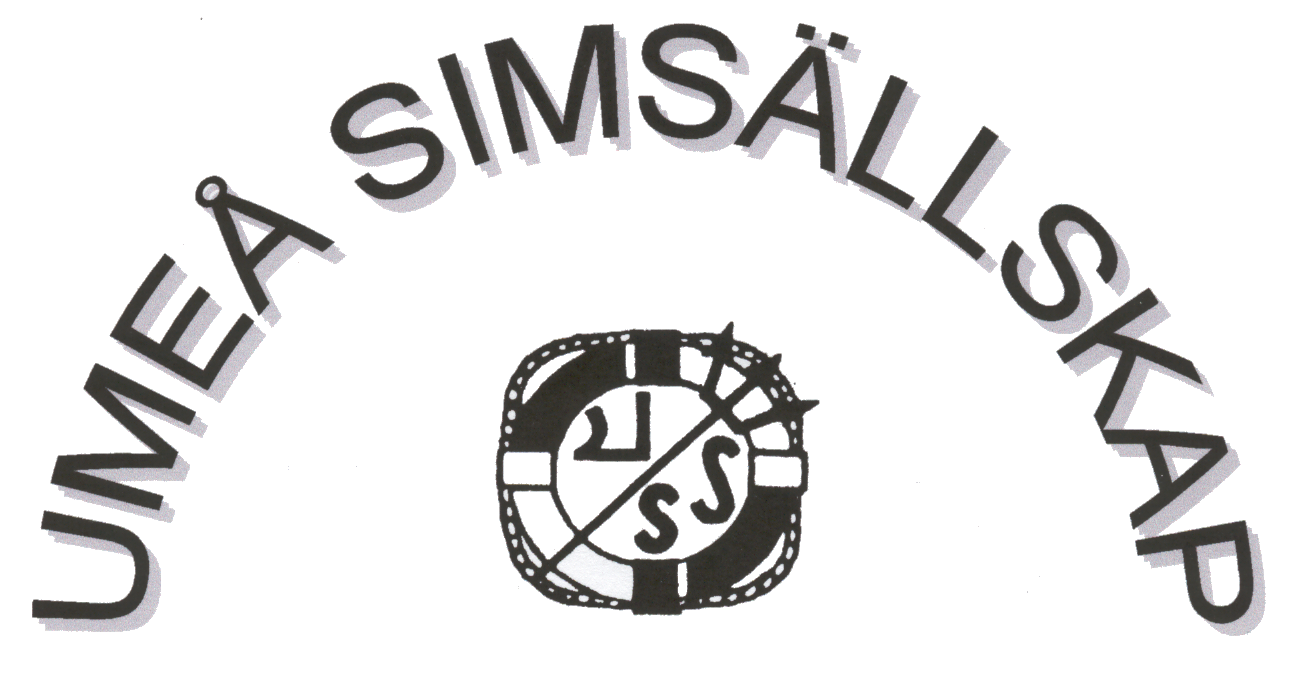 INBJUDER TILLUMESTÄNKET24 - 25  maj 2014Årets upplaga är också en MasterstävlingPLATS	UMEÅ SIMHALL BASSÄNG	25 m x 8 banor, El-tidtagningTIDER 	Lördag 24 maj	Pass 1	Insim	9.00	-	10.15	Tävlingsstart	10.30 	Pass 2	Insim	15.00	-	16.15	Tävlingsstart	16.30	Söndag 25 maj	Pass 3	Insim	7.30	-	8.45	Tävlingsstart	9.00	Pass 4	Insim	 13.30	-	14.45	Tävlingsstart	15.00ANMÄLAN		Octo Anmälan: www.octostatistik.com därefter slå in 		användarnamn/lösenord. Klicka i tur och ordning på 		Tävlingar/anmälan/sök, här finns Umestänket i Umeå 2014	Anmälan med grodanfil. Anmälan görs via grodan med 		AN-fil.	Mail till erica@glassen.nu 	Anmälan skall vara Umeå SS tillhanda senast måndag den 12 majSTARTLISTA	Startlista kommer att läggas ut på LivetimingÅLDERSKLASSER	M	Masters	(25år och äldre)	A	födda  97  och tidigare	(17 år och äldre)	B	födda  98 - 99	(15 - 16 år)	C	födda  00-01	(13 - 14 år)	D	födda  02 och senare	(12 år och yngre)	E	födda  04 och senare	(10 år och yngre)Klasserna seedas tillsammans i de grenar där flera klasser ingår men delas upp i resultatlistan. 	Vi förbehåller oss rätten att begränsa antalet starter så att våra	tidsramar håller.MASTERS	Masterssimmare måste vara väl medvetna om behovet av att vara väl förberedd och frisk innan anmälan till masterstävling. Simmaren själv ska ta fullt ansvar för de risker som ingår i att delta. I samband med anmälan friskriver masterssimmare FINA, SSF och den lokala arrangören för alla former av ansvar för olyckor, som kan orsaka dödsfall, skador eller egendomsskada. Upphävande och överlåtelse av ansvar måste undertecknas av varje Masterssimmare.ANMÄLNINGSAVGIFT	Anmälningsavgiften är 60 kr/start vid anmälan via grodanfil/octo och 75 kr /start för anmälan på annat sätt. 	Avgiften faktureras i efterhand. EFTERANMÄLAN	I mån av plats kan efteranmälan inlämnas till sekretariatet/tävlingsbyrån senast 75 min före första passets första start. Efteranmälningsavgift 150 kr /start.AVANMÄLAN	Avanmälan/strykning som gäller pass 1 och 3, inlämnas till sekretariatet/tävlingsbyrån senast 75 min före passets första start, på avanmälningslista. För övriga pass gäller att avanmälan/strykning ska vara sekretariatet tillhanda senast 30 minuter efter att passet innan avslutats. Alltså strykningar till pass 2 ska vara hos sekretariatet senast 30 minuter efter att pass 1 avslutats osv. Vänligen respektera tiden för avanmälan. Vid för sent inlämnad avanmälan uttages en avgift på 50:- enligt § 225 i SSF:s stadgar och tävlingsbestämmelser.LEDARMÖTE	Lördag kl 9.30 i klubbrum 1 (en trappa ned och till höger).MAT OCH LOGI		USS serverar näringsriktig och välsammansatta måltider som passar simmare. Frågor om kost och logi, kontakta Ulrika Kollberg tel nr 070-3587529  Maten serveras på Fridhemsgymnasiet. Se nedan.FÖRSÄLJNING	Fika, frukt, varma mackor, korv med bröd, simkläder och lotter kommer att finnas till försäljning hos Livbojen. PRISER	Medaljer till de tre första i varje gren och åldersklass, förutom klass M som bara vinner äran. Tidpunkter för prisutdelningarna meddelas på ledarmötet.	För klasserna A-C sker också en poängberäkning enligt följande; 12, 10, 8, 6, 4, 3, 2, 1 poäng till de 8 första i varje gren och klass. Den sammanlagda poängen för hela tävlingen räknas ihop och de tre i varje åldersklass som har högst totalpoäng får pris. Den prisutdelningen sker i samband med att pass 4 avslutas.Nyttopriser lottas ut till 2 simmare i varje gren.RESULTATLISTA	Resultatlista kommer att läggas ut på www.umesim.nu efter	tävlingens slut samt på Livetiming.se. 		Tävlingen går att följa via www.livetiming.seUPPLYSNINGAR	Omklädning sker i massomklädningsrum samt i olåsta skåp. Medtag hänglås. Lämna inga värdesaker i omklädningsrummen, arrangörerna ansvarar inte för förlorade effekter. 	Umeå SS kansli telefon	090 - 12 97 44Välkommen med Er anmälan!Umeå Simsällskap			GrenordningLördagPass 1				Pass 2Insim 9.00-10.15 	Tävling 10.30		Insim 15.00-16.15	Tävling 16.30		Strykningar senast kl 8.45			Strykningar senast 30 min efter att pass 1 avslutatsSöndagPass 3				Pass 4Insim 7.30-8.45		Tävling 9.00		Insim 13.30-14.45	Tävling 15.00 Strykningar senast kl 7.45			Strykningar senast 30 min efter att pass 3 avslutatsMAT- OCH LOGIBESTÄLLNINGUmeå Simsällskap tillhandahåller mat och logi under UMESTÄNKET den 24-25 maj 2014.Anmälande klubb: ……………………………………………………………………………...Kontaktperson:…………………………………………………………tel…………………….Lördag lunch       ……………..antal………………à.90 krLördag middag    ……………..antal………………à.90 krSöndag frukost    ……………..antal………………à.60 krSöndag lunch       ……………..antal………………à.90 krSöndag matpaket ……………..antal………………à.60 kr (levereras till simhallen på em.)I priset för lunch och middag ingår varmrätt, salladsbuffé, smör, bröd och måltidsdryck.Var vänlig och ange om någon skall ha specialkost:Antal……………….typ………………………………………………..Logi på golv på Fridhemsgymnasiet Vi förbehåller oss rätten till att sätta ihop klubbar i de rum vi disponerar. Ett begränsat antal rum finns så ”först till kvarn”Lördag natt (24-25/5) antal…………à 65 kr	Mat- och logibeställningen är bindande och skall vara Umeå Simsällskap tillhanda senast måndag den 12 maj via mail: ulli.kollberg@gmail.comVälkomna till en trevlig tävlingshelg i Umeå! GrenDistKönÅldersklassGrenDistKönÅldersklass1200 meDABCD13100 brDABCDM2200 meHABCD14100 brHABCDM3200 meD/HM1525 ryDE425 frDE1625 ryHE525 frHE17400 meDABC6100 ryDABCDM18400 meHABC7100 ryHABCDM1925 brDE825 fjDE2025 brHE925 fjHE21200 frDABCM10200 brDABCM22200 frHABCM11200 brHABCM2350 fjDDE12800 frDABC2450 fjHDE2550 fjD/HMGrenDistansKönÅldersklassGrenDistansKönÅldersklass26100 fjHABCD3850 brHDE27100 fjDABCD3950 brDDE28100 fjH/DM4050 brH/DM2950 frHDE41200 fjHABC3050 frDDE42200 fjDABC3150 frH/DM43200 fjH/DM32200 ryHABCM4450 ryHDE33200 ryDABCM4550 ryDDE34100 meHDE4650 ryH/DM35100 meDDE47100 frHABCDM36100 meH/DM48100 frDABCDM371500 frHABC